Temat : Wielkanoc- Przygody zajączkaOpowiedz historyjkę ,która jest na obrazku: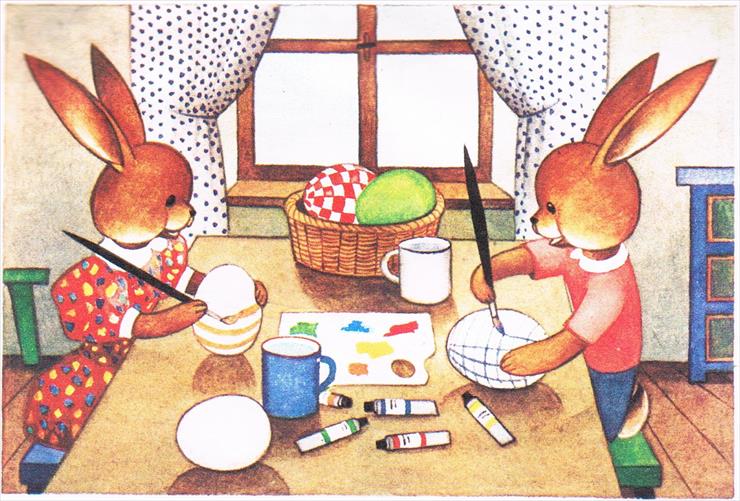 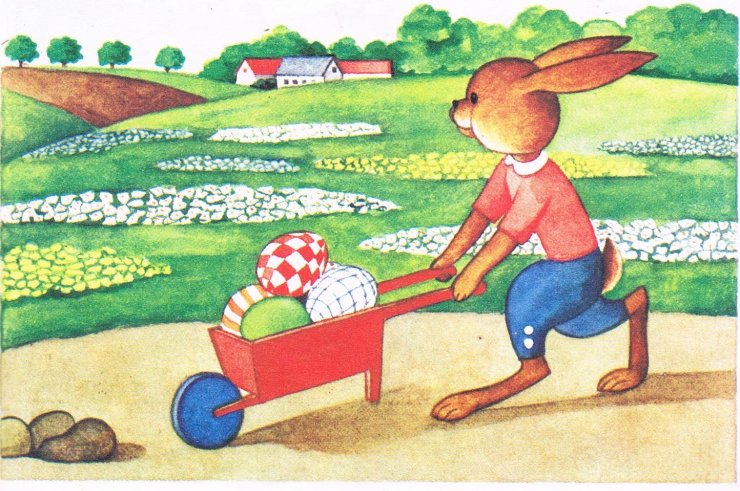 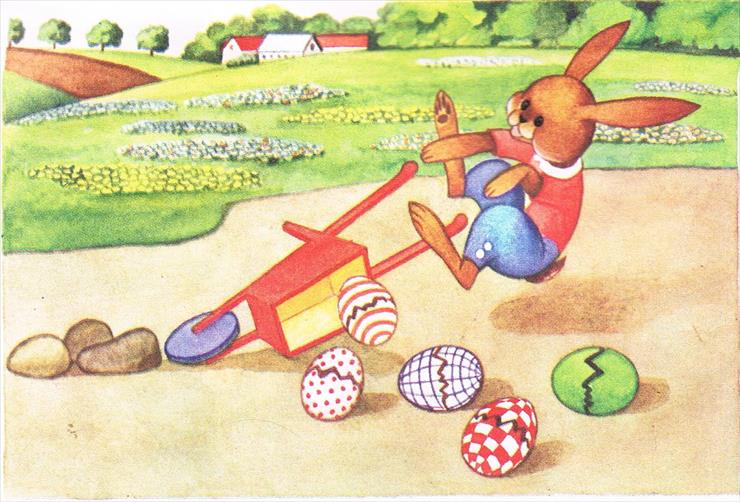 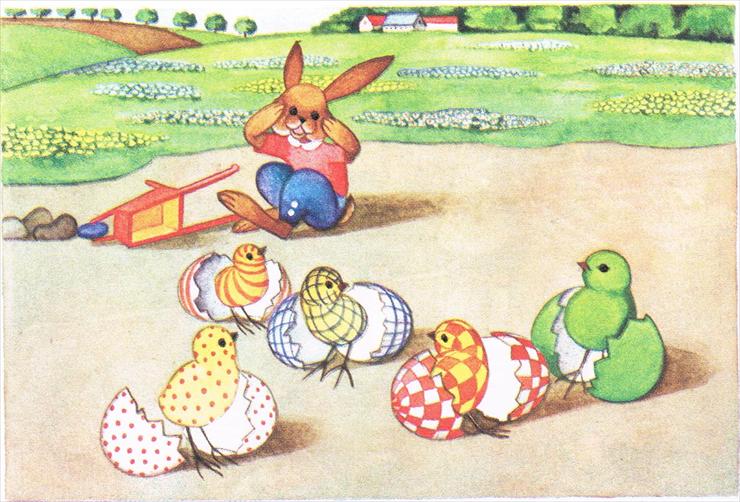 Puzzle z królikiem wielkanocnym :http://www.ipuzzle.pl/puzzlegraj5.php?prefs=1&obrazek=394&szer=945&wys=630&rozm=0#Wytnij i złóż zajączka wielkanocnego.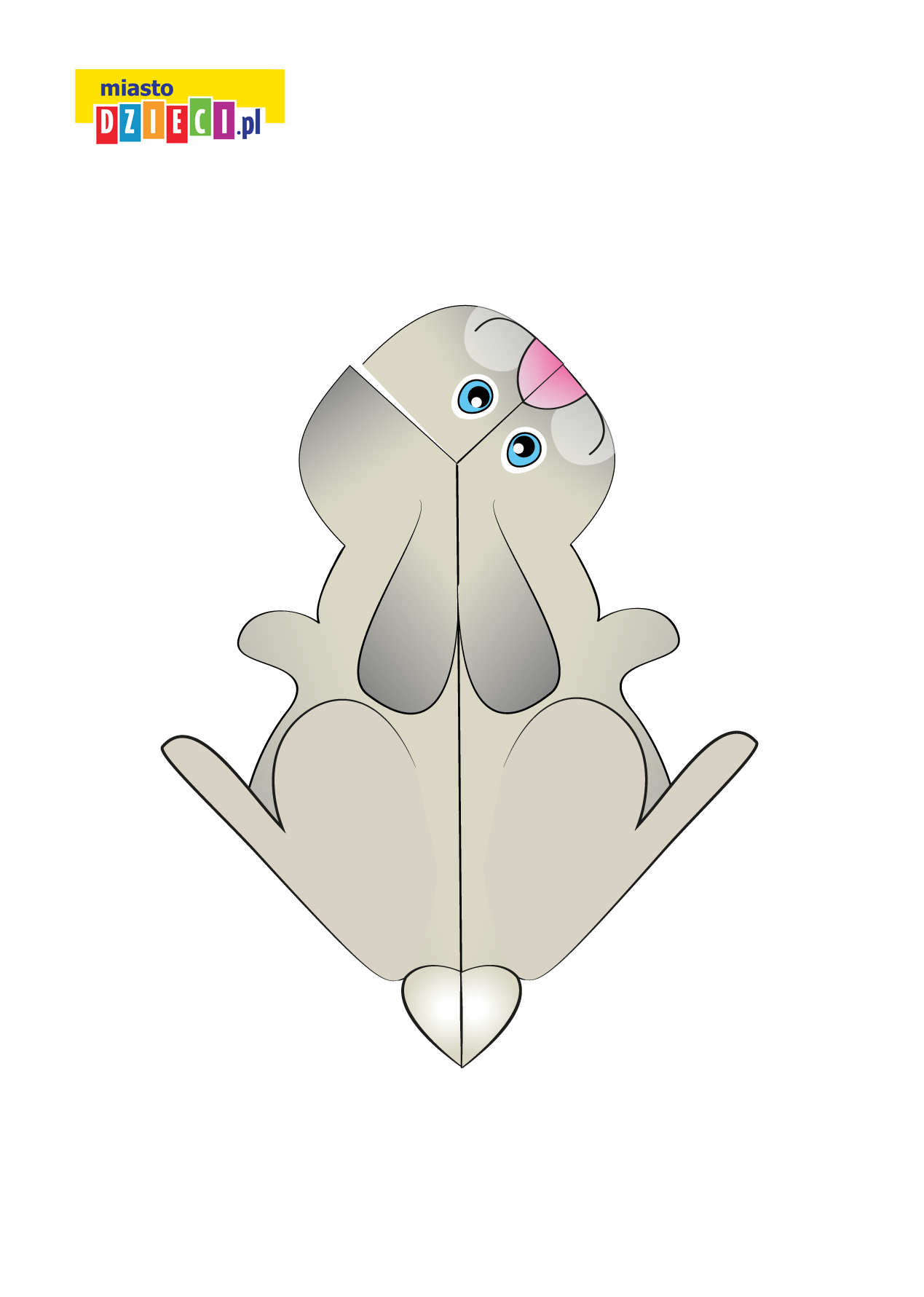 Song bunny : https://www.youtube.com/watch?v=hb9tt7LiYrcSong easter basket : https://www.youtube.com/watch?v=85iD8QA9X_M